RESTRICTING VEHICLE DESIGNATED 917’S USE TO CANTEEN RESPONSE AND MAINTENANCE RESOLUTION NO. 2022-29WHEREAS, Deptford Township Fire District No. 1, as part of its regular practices, seeks to operate equipment in a manner which will allow the Fire District to operate efficiently; and WHEREAS, Deptford Township Fire District No. 1, as part of its regular practices, seeks to maintain equipment to achieve the equipment’s intended purpose; and WHEREAS, Deptford Township Fire District No. 1, has determined that in order to maintain Vehicle Designated 917 (2008 Ford Explorer) and insure efficient operations with respect to same, use of the Vehicle Designated 917 must be restricted to assisting the canteen 9 in transportation of additional canteen members back and forth from the firehouse to an emergency response scene or purchasing materials for canteen 9 from mercantile businesses; and WHEREAS, Deptford Township Fire District No. 1, has determined that a written policy should be implemented to govern the use of Vehicle Designated 917 (2008 Ford Explorer). NOW, THEREFORE, BE IT RESOLVED, that the Deptford Board of Fire Commissioners hereby adopt the Standard Policy For Vehicle Designated 917, attached hereto as Exhibit A, to restrict the use of vehicle 917 to assistance with canteen 9 in transportation of additional canteen members back and forth from the firehouse to the scene of an emergency response or purchasing materials for canteen 9 from mercantile businesses. BE IT FURTHER RESOLVED, that Vehicle Designated 917 should only be operated by Canteen members, the designated Department Battalion Chief, or so delegated members of the Department authorized by the Battalion Chief. BE IT FURTHER RESOLVED, that Vehicle Designated 917, must not be used as a Fire Department Command Vehicle; BE IT FURTHER RESOLVED, that Vehicle Designated 917, must not be used for fire suppression and rescue operations or as transportation to fire calls, trainings or meetings. ADOPTED at a duly-authorized and noticed public meeting of the Deptford Township Board of Fire Commissioners on March 9, 2022. 	YES 	 	NO 	 	ABSTAIN __________________________________  		_____  	_____  	_________	 MICHAEL WHITE, CHAIRMAN 223662740v1 EXHIBIT A 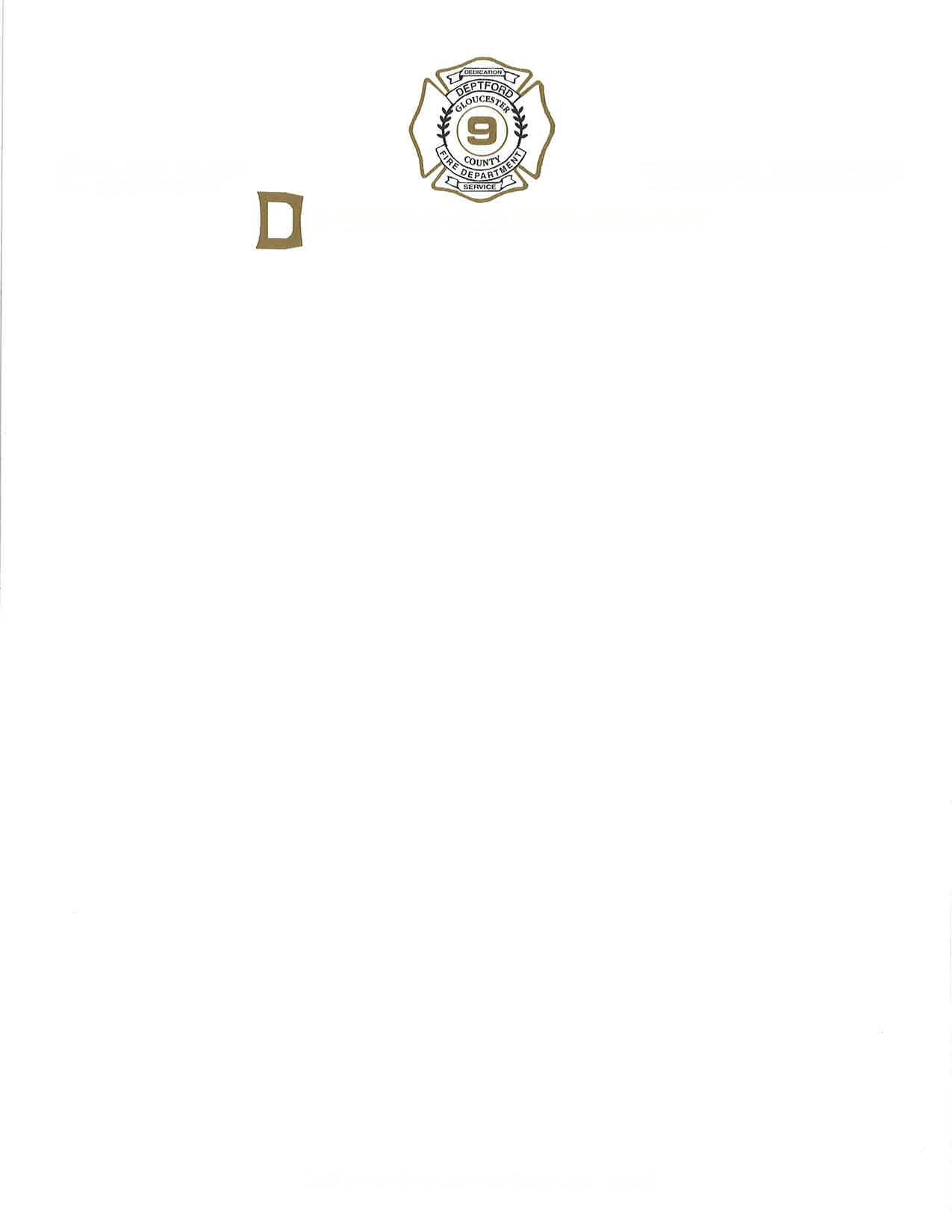 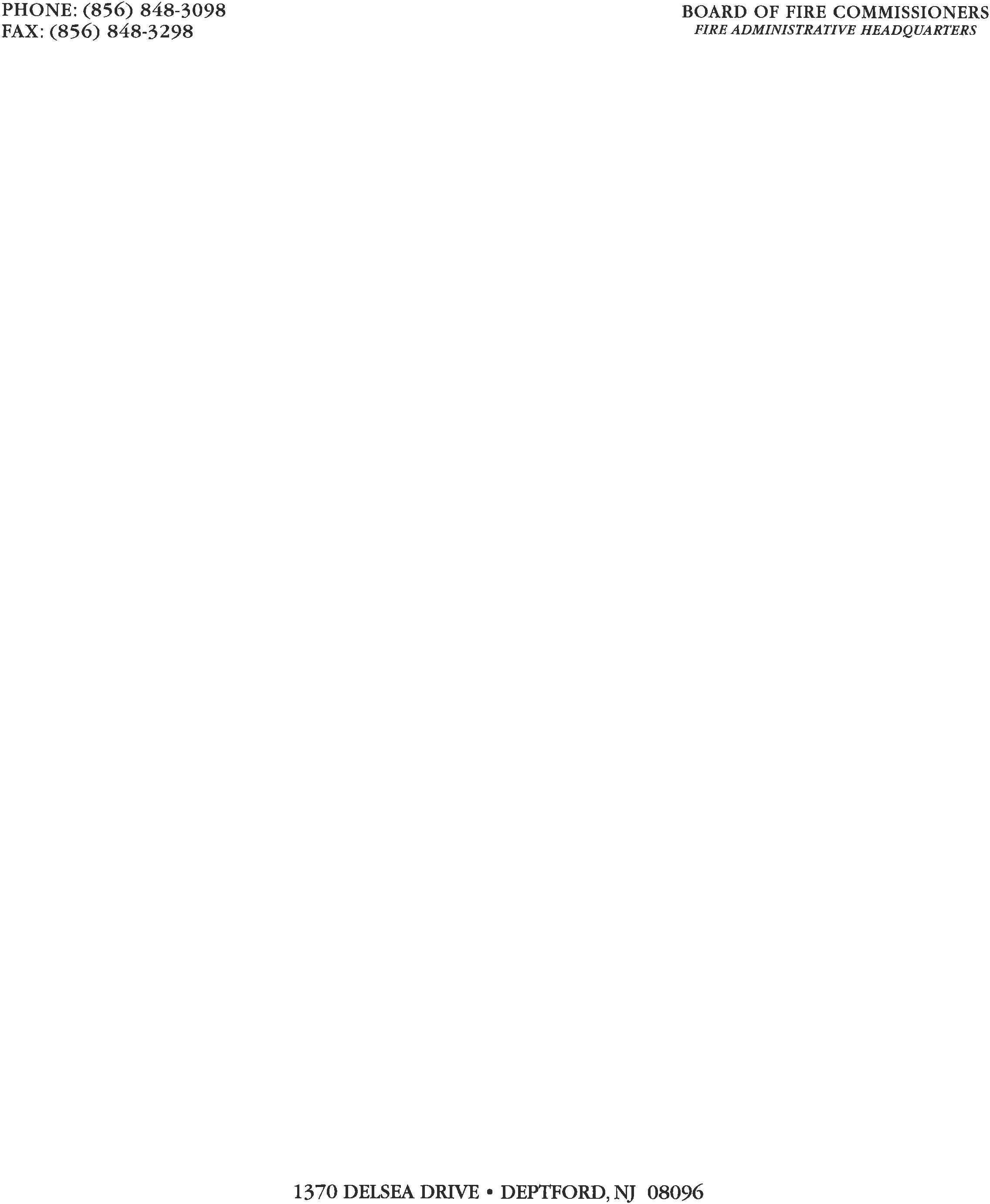 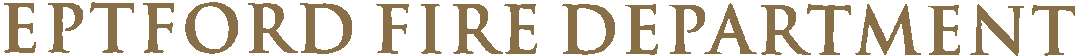 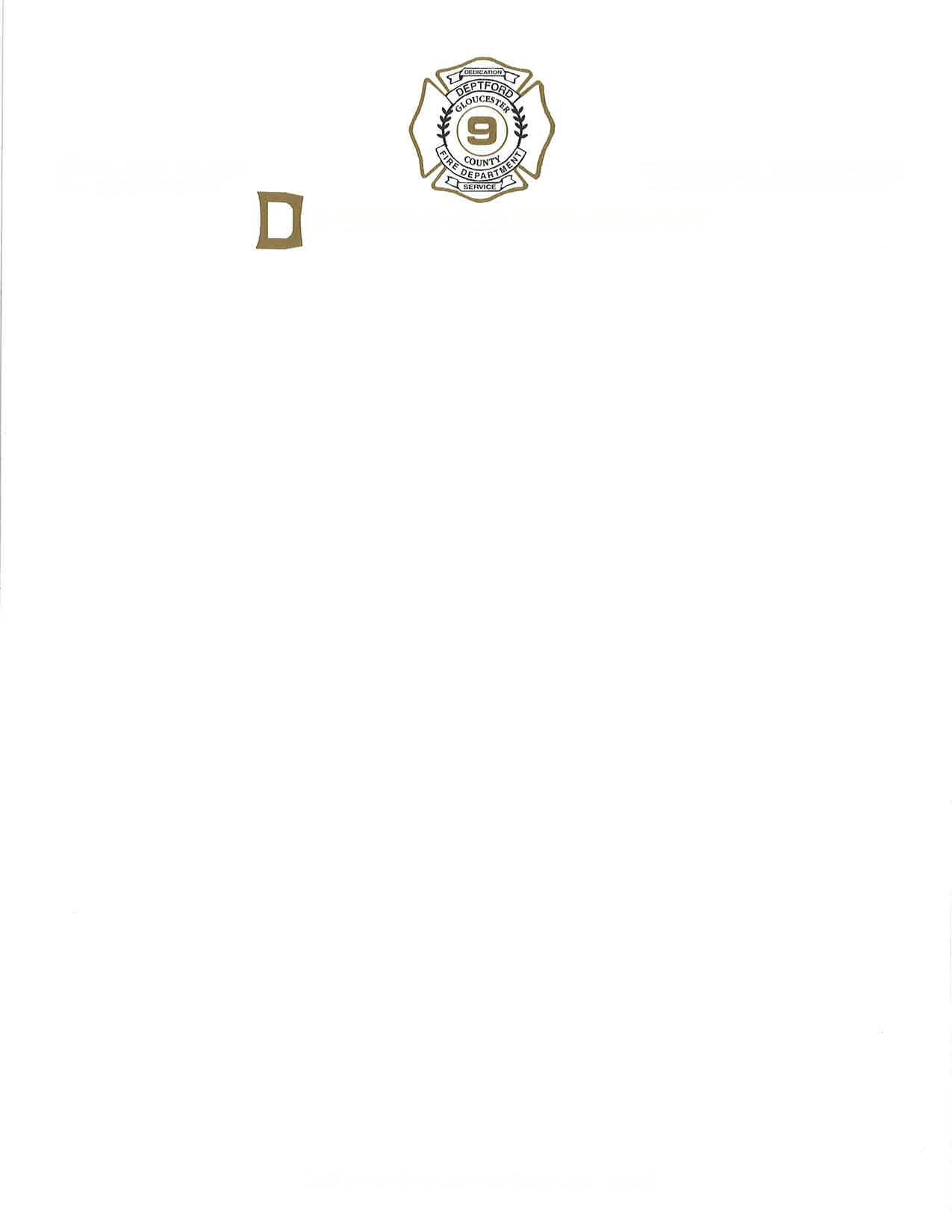 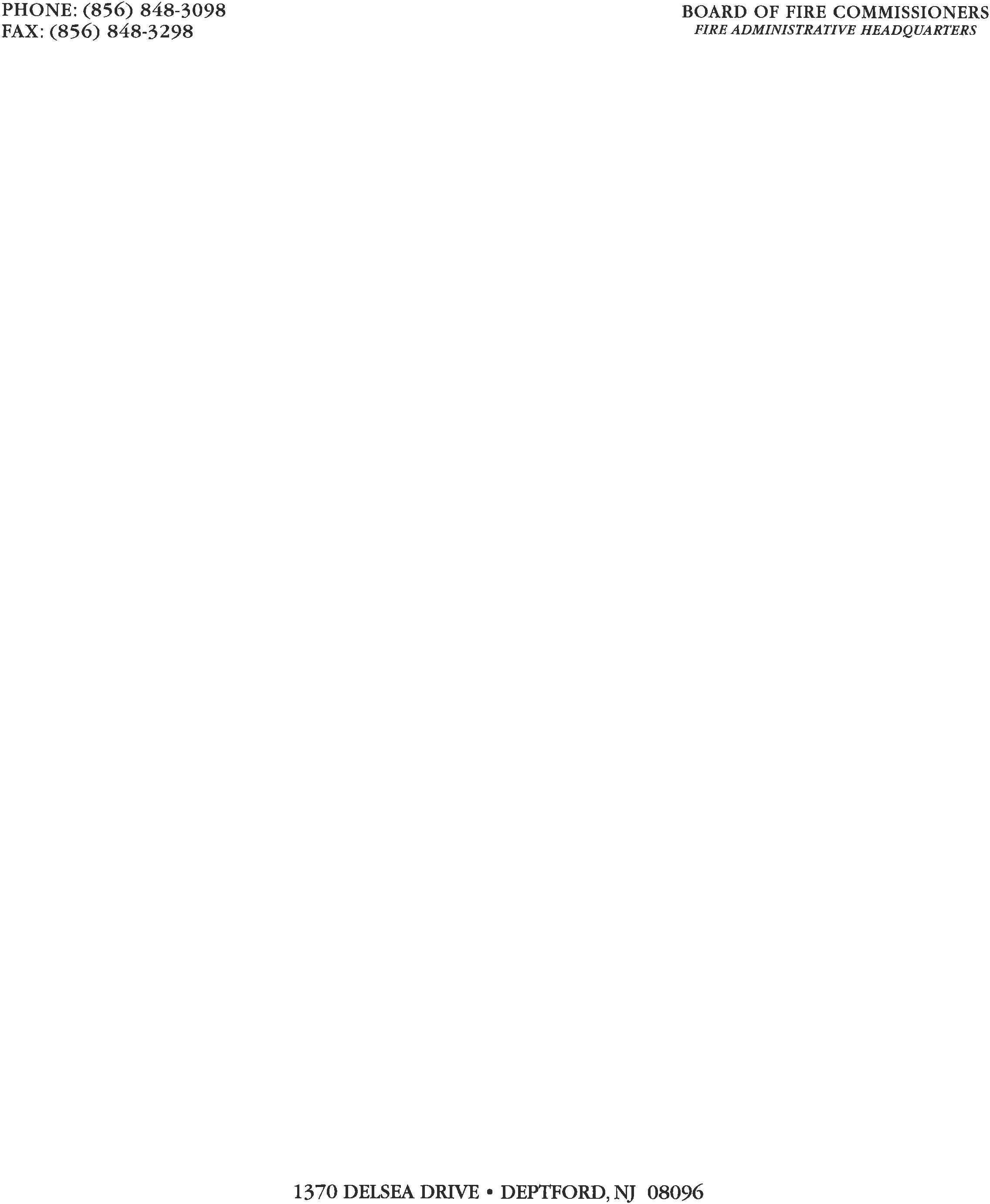 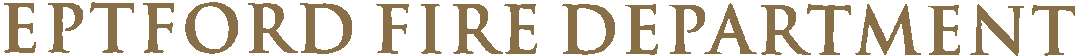 __________________________________ 	 RAYMOND MACKAY JR., TREASURER _____  _____  _________ __________________________________ 	 GEORGE FRANK, SECRETARY _____  _____  _________ __________________________________ 	 ROBERT C. HILL, COMMISSIONER ______ ______ __________ __________________________________ 	 ROBERT SHEAIRS, COMMISSIONER    _______ _______ ___________ 